Unidad interdisciplinar: Un viaje en la máquina del tiempo.Dado que el alumnado se motiva muchísimo cuando El alumnado imaginará que ha viajado en la máquina del tiempo y se ha trasladado a la etapa de la Prehistoria. Debe por tanto investigar y descubrir las características principales de la vida humana en aquella época. Podemos pedirle que realice un relato, en forma de diario, donde vaya contando todo lo que va descubriendo e incluso podemos comenzarlo dando algunas pinceladas para situarlo.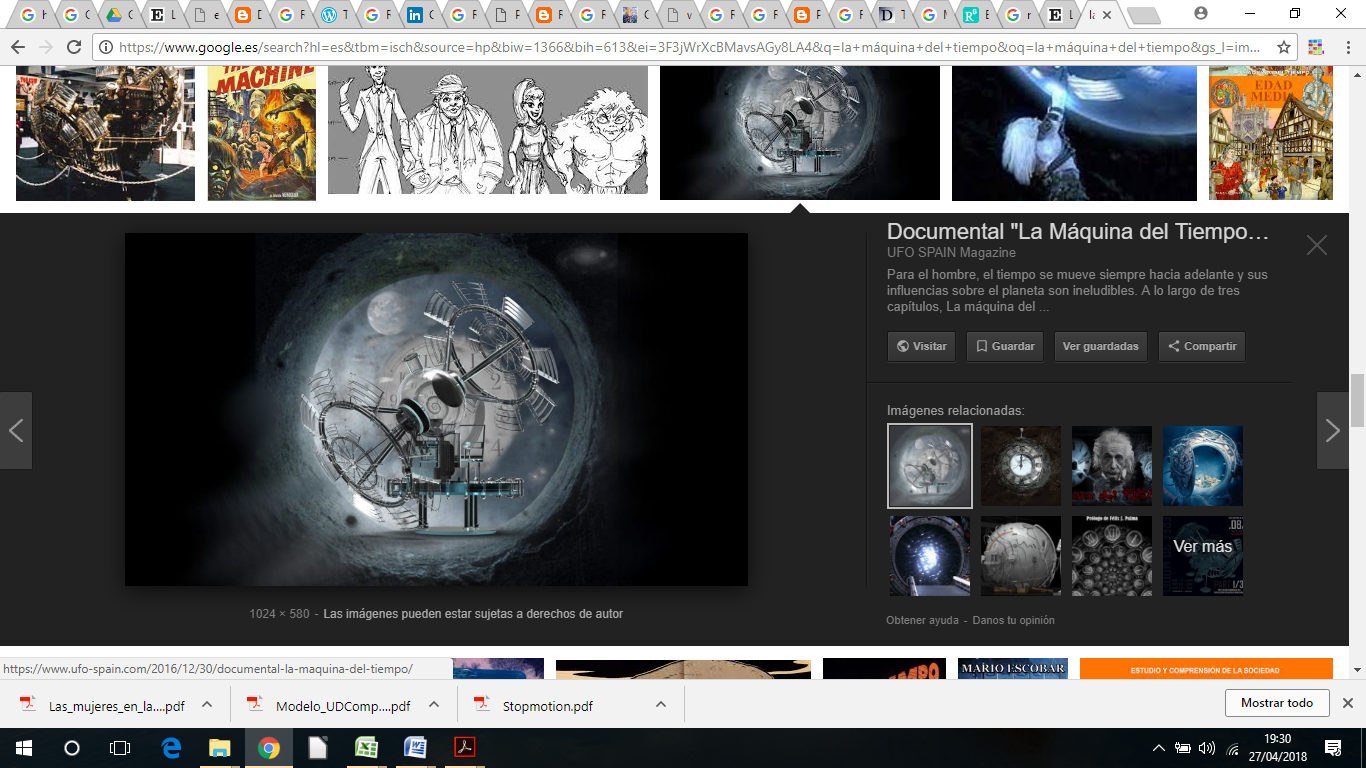 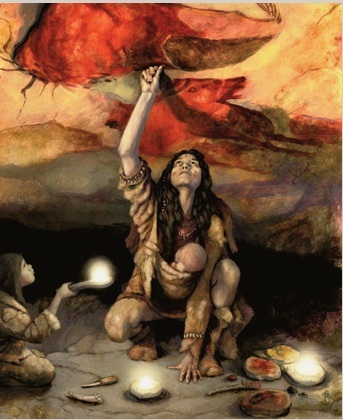 Máquina del tiempo Comienzo del relato:He encontrado en una caja de mi trastero un dibujo que me ha parecido algo extraño. Al enseñárselo a mi madre me ha dicho “Creo que es una  de las mujeres de la familia, pero no sé realmente cuando vivió. Sólo sé que vivía en la Cueva de la Pileta, cerca de Ronda, hace muchísimos…..muchísimos ….. años. Me quedé observando cada uno de los detalles del dibujo hasta quedarme dormido.  Cuando desperté me encontré dentro de una máquina muy extraña en una sala oscura. Escuché una voz que me preguntó dónde quería ir. Pensé durante un instante que me gustaría conocer a esa extraña prima. No tuve que hablar, la máquina se puso a girar rápidamente y después de unos minutos,  que me parecieron horas. se detuvo y me encontré a las faldas de una montaña rodeado de un paisaje lleno de rocas y matorrales.No veía ninguna persona por allí, sin embargo estaba seguro de que alguien debía vivir cerca porque me encontré al lado de una roca una serie de utensilios algo rudimentarios:¿Qué tipo de herramientas o armas eran? ¿Para qué servían?¿Quiénes las habían fabricado?No había visto nunca nada parecido. Me acordé que tenía el móvil en el bolsillo. Lo saqué, las puse juntas y le hice unas fotos. Después buscaría en google qué podían ser. 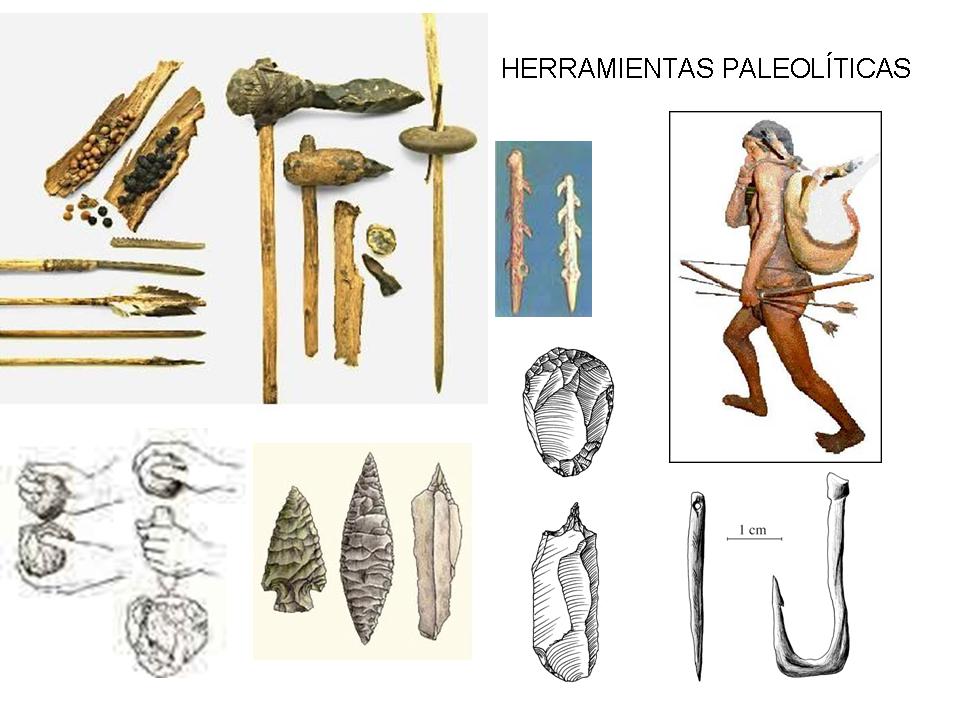 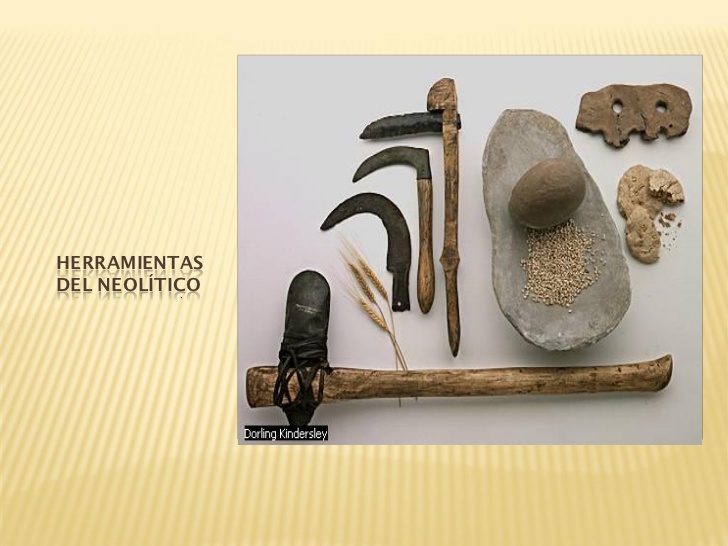 Ahora  tenía que averiguar dónde estaba. ¿Sería allí donde vivía hace muchos años esa prima?Me acordé del google maps y busqué “cueva de la pileta”. Pulsé “ruta desde aquí” y estaba a un minuto.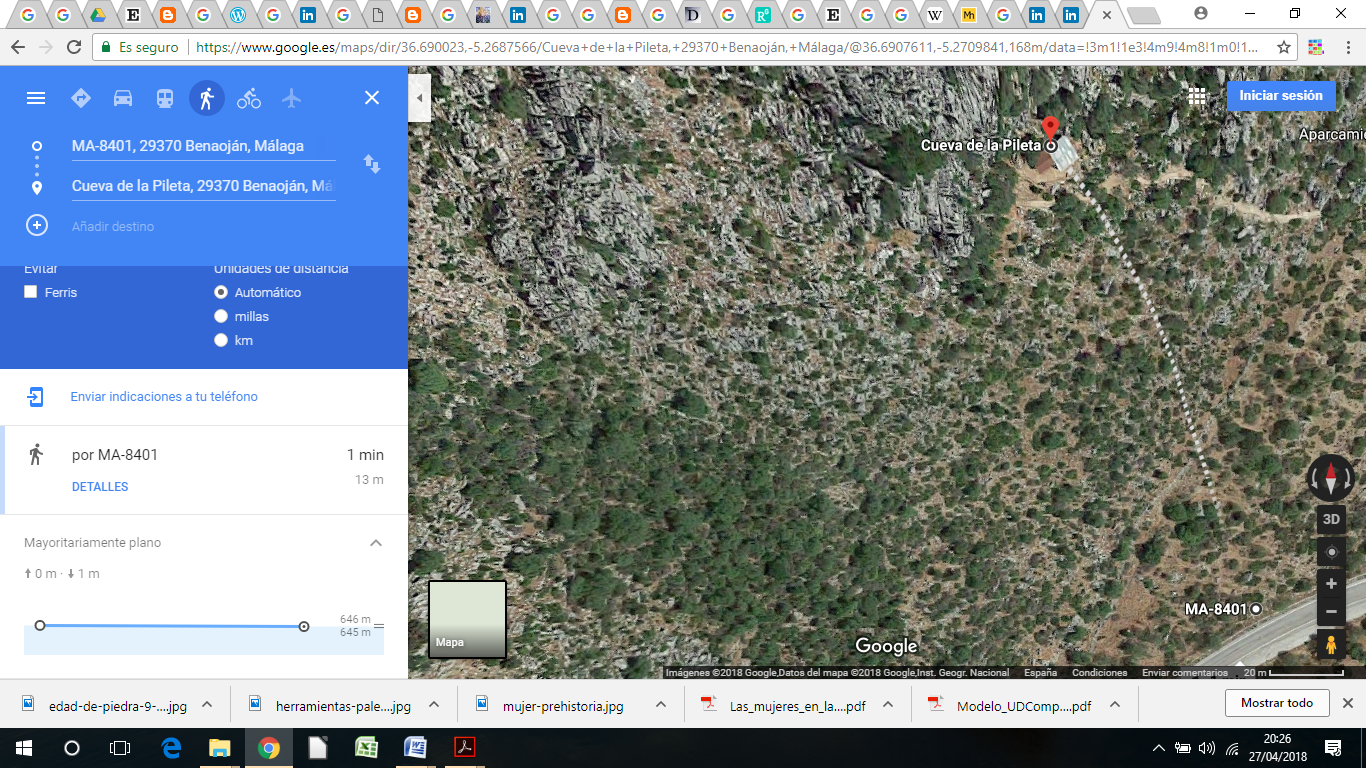 Me dirigí a la cueva subiendo un poco, y cuál fue mi sorpresa: no os lo vais a creer, mejor os envío una foto por whatssapp.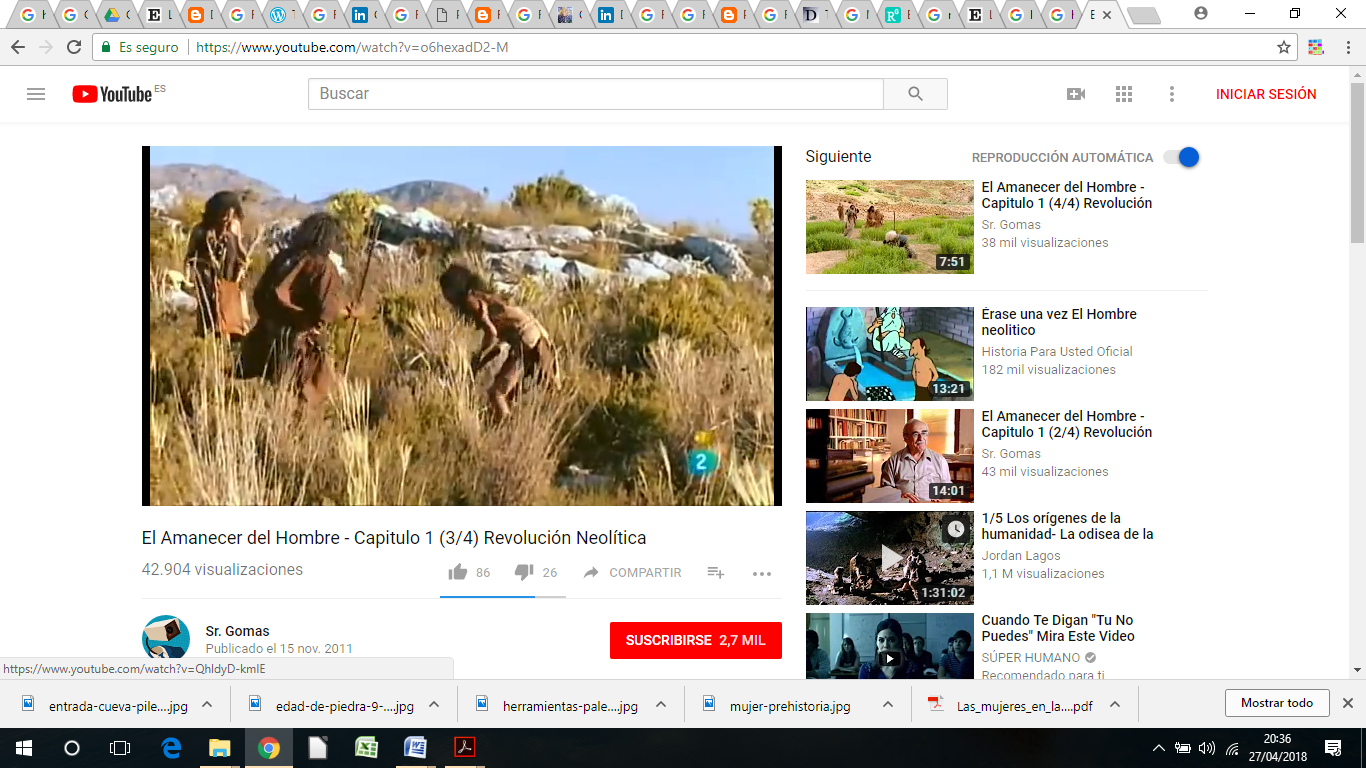 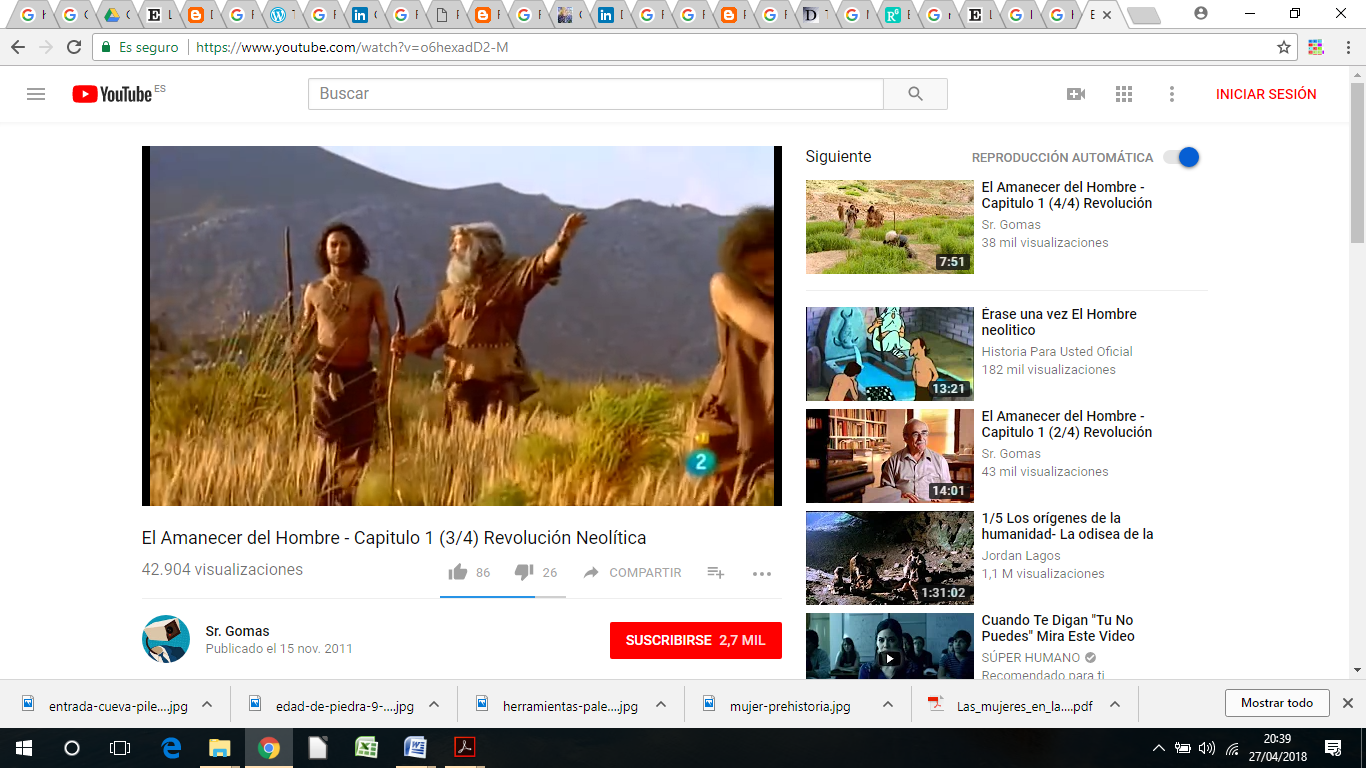 Al principio me asusté. No parecían de este siglo. O realmente ¿Había viajado en el tiempo?  Los seguí cuando empezó a oscurecer y se metieron en una cueva.    Me fui detrás de ellos y pude hacer esta otra foto.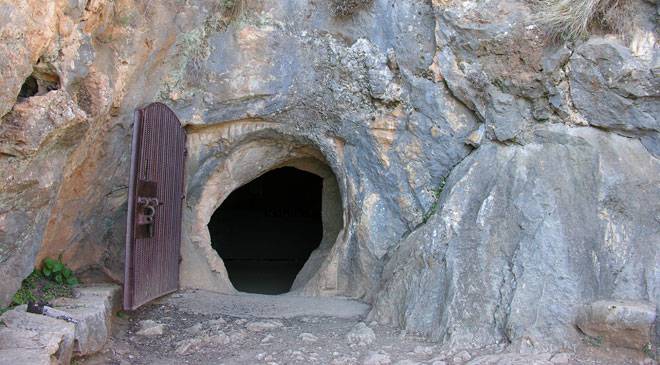 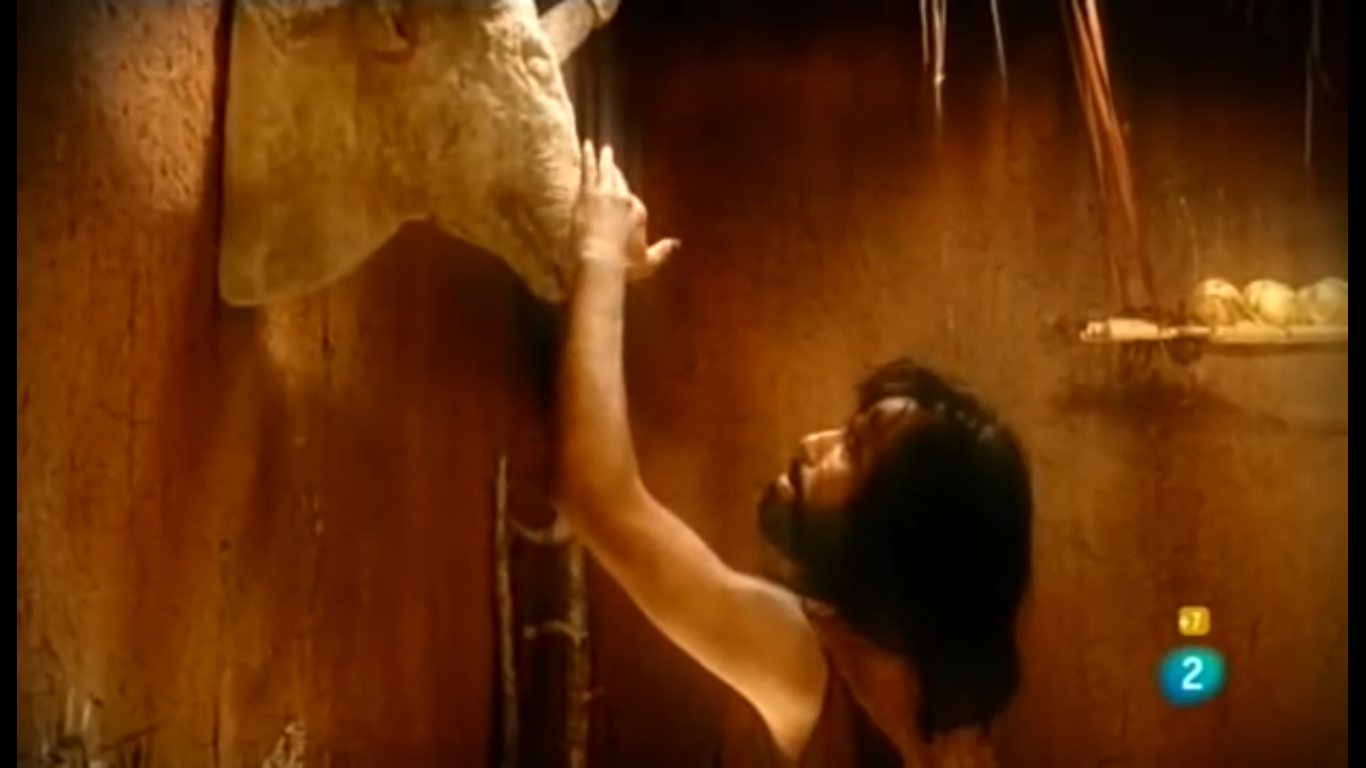 Recibí un mensaje de mi amigo Joselu: Iván qué dices? Y esas fotos? Son de tus primos de Chipiona? JajajajajaJoselu tengo poca batería, deja de reírte y ayúdame por favor. Búscame en internet todo lo que yo te diga porfa.Te envío mi ubicación, y debes enviarme toda la información que yo te pida:Necesito encontrar agua, tengo mucha sed. Busca el arroyo más cercano desde este punto.Estoy en medio del campo, así que necesito saber si hay algún lugar donde pueda pasar la noche. Ya te contaré porqué estoy aquí. Y tengo mucha hambre, qué podré comer?MATERIA/S CREARTEINGLÉSGEOGRAFÍA E HISTORIAMATEMÁTICASBIOLOGÍALENGUACREARTEINGLÉSGEOGRAFÍA E HISTORIAMATEMÁTICASBIOLOGÍALENGUACURSO1º ESOTAREA CON PRODUCTO FINAL:RECREACIÓN ESCENARIOS PREHISTORIA Y STOP MOTION (4º ESO con los escenarios y personajes realizados)  MICRORELATONOMBRE DE LA UDINOMBRE DE LA UDINOMBRE DE LA UDI“Vivo en la cueva de la Pileta”“Vivo en la cueva de la Pileta”“Vivo en la cueva de la Pileta”“Vivo en la cueva de la Pileta”JUSTIFICACIÓNLa Prehistoria es una etapa en la que el alumnado puede analizar diferentes elementos que caracterizan la adaptación y evolución de la especie humana al planeta Tierra. Puede comparar las formas de vida de aquella época con la actual, analizando cómo se ha ido transformando todo, puede comparar la vida cotidiana en la prehistoria con la vida actual, investigar las condiciones de vida, alimentación, hábitats, cultos, el arte, relaciones sociales, comerciales,.. Esta unidad es interdisciplinar por excelencia, dado que se pueden realizar infinidad de actividades y desarrollar contenidos interdisciplinares.La Prehistoria es una etapa en la que el alumnado puede analizar diferentes elementos que caracterizan la adaptación y evolución de la especie humana al planeta Tierra. Puede comparar las formas de vida de aquella época con la actual, analizando cómo se ha ido transformando todo, puede comparar la vida cotidiana en la prehistoria con la vida actual, investigar las condiciones de vida, alimentación, hábitats, cultos, el arte, relaciones sociales, comerciales,.. Esta unidad es interdisciplinar por excelencia, dado que se pueden realizar infinidad de actividades y desarrollar contenidos interdisciplinares.La Prehistoria es una etapa en la que el alumnado puede analizar diferentes elementos que caracterizan la adaptación y evolución de la especie humana al planeta Tierra. Puede comparar las formas de vida de aquella época con la actual, analizando cómo se ha ido transformando todo, puede comparar la vida cotidiana en la prehistoria con la vida actual, investigar las condiciones de vida, alimentación, hábitats, cultos, el arte, relaciones sociales, comerciales,.. Esta unidad es interdisciplinar por excelencia, dado que se pueden realizar infinidad de actividades y desarrollar contenidos interdisciplinares.La Prehistoria es una etapa en la que el alumnado puede analizar diferentes elementos que caracterizan la adaptación y evolución de la especie humana al planeta Tierra. Puede comparar las formas de vida de aquella época con la actual, analizando cómo se ha ido transformando todo, puede comparar la vida cotidiana en la prehistoria con la vida actual, investigar las condiciones de vida, alimentación, hábitats, cultos, el arte, relaciones sociales, comerciales,.. Esta unidad es interdisciplinar por excelencia, dado que se pueden realizar infinidad de actividades y desarrollar contenidos interdisciplinares.La Prehistoria es una etapa en la que el alumnado puede analizar diferentes elementos que caracterizan la adaptación y evolución de la especie humana al planeta Tierra. Puede comparar las formas de vida de aquella época con la actual, analizando cómo se ha ido transformando todo, puede comparar la vida cotidiana en la prehistoria con la vida actual, investigar las condiciones de vida, alimentación, hábitats, cultos, el arte, relaciones sociales, comerciales,.. Esta unidad es interdisciplinar por excelencia, dado que se pueden realizar infinidad de actividades y desarrollar contenidos interdisciplinares.La Prehistoria es una etapa en la que el alumnado puede analizar diferentes elementos que caracterizan la adaptación y evolución de la especie humana al planeta Tierra. Puede comparar las formas de vida de aquella época con la actual, analizando cómo se ha ido transformando todo, puede comparar la vida cotidiana en la prehistoria con la vida actual, investigar las condiciones de vida, alimentación, hábitats, cultos, el arte, relaciones sociales, comerciales,.. Esta unidad es interdisciplinar por excelencia, dado que se pueden realizar infinidad de actividades y desarrollar contenidos interdisciplinares.La Prehistoria es una etapa en la que el alumnado puede analizar diferentes elementos que caracterizan la adaptación y evolución de la especie humana al planeta Tierra. Puede comparar las formas de vida de aquella época con la actual, analizando cómo se ha ido transformando todo, puede comparar la vida cotidiana en la prehistoria con la vida actual, investigar las condiciones de vida, alimentación, hábitats, cultos, el arte, relaciones sociales, comerciales,.. Esta unidad es interdisciplinar por excelencia, dado que se pueden realizar infinidad de actividades y desarrollar contenidos interdisciplinares.La Prehistoria es una etapa en la que el alumnado puede analizar diferentes elementos que caracterizan la adaptación y evolución de la especie humana al planeta Tierra. Puede comparar las formas de vida de aquella época con la actual, analizando cómo se ha ido transformando todo, puede comparar la vida cotidiana en la prehistoria con la vida actual, investigar las condiciones de vida, alimentación, hábitats, cultos, el arte, relaciones sociales, comerciales,.. Esta unidad es interdisciplinar por excelencia, dado que se pueden realizar infinidad de actividades y desarrollar contenidos interdisciplinares.La Prehistoria es una etapa en la que el alumnado puede analizar diferentes elementos que caracterizan la adaptación y evolución de la especie humana al planeta Tierra. Puede comparar las formas de vida de aquella época con la actual, analizando cómo se ha ido transformando todo, puede comparar la vida cotidiana en la prehistoria con la vida actual, investigar las condiciones de vida, alimentación, hábitats, cultos, el arte, relaciones sociales, comerciales,.. Esta unidad es interdisciplinar por excelencia, dado que se pueden realizar infinidad de actividades y desarrollar contenidos interdisciplinares.La Prehistoria es una etapa en la que el alumnado puede analizar diferentes elementos que caracterizan la adaptación y evolución de la especie humana al planeta Tierra. Puede comparar las formas de vida de aquella época con la actual, analizando cómo se ha ido transformando todo, puede comparar la vida cotidiana en la prehistoria con la vida actual, investigar las condiciones de vida, alimentación, hábitats, cultos, el arte, relaciones sociales, comerciales,.. Esta unidad es interdisciplinar por excelencia, dado que se pueden realizar infinidad de actividades y desarrollar contenidos interdisciplinares.La Prehistoria es una etapa en la que el alumnado puede analizar diferentes elementos que caracterizan la adaptación y evolución de la especie humana al planeta Tierra. Puede comparar las formas de vida de aquella época con la actual, analizando cómo se ha ido transformando todo, puede comparar la vida cotidiana en la prehistoria con la vida actual, investigar las condiciones de vida, alimentación, hábitats, cultos, el arte, relaciones sociales, comerciales,.. Esta unidad es interdisciplinar por excelencia, dado que se pueden realizar infinidad de actividades y desarrollar contenidos interdisciplinares.CONCRECIÓN CURRICULARCONCRECIÓN CURRICULARCONCRECIÓN CURRICULARCONCRECIÓN CURRICULARCONCRECIÓN CURRICULARCONCRECIÓN CURRICULARCONCRECIÓN CURRICULARCONCRECIÓN CURRICULARCONCRECIÓN CURRICULARCONCRECIÓN CURRICULARCONCRECIÓN CURRICULARCONCRECIÓN CURRICULARGeografía e HistoriaGeografía e HistoriaGeografía e HistoriaGeografía e HistoriaGeografía e HistoriaGeografía e HistoriaGeografía e HistoriaGeografía e HistoriaGeografía e HistoriaGeografía e HistoriaGeografía e HistoriaGeografía e HistoriaCRITERIOS DE EVALUACIÓN Y COMPETENCIAS CLAVECRITERIOS DE EVALUACIÓN Y COMPETENCIAS CLAVECRITERIOS DE EVALUACIÓN Y COMPETENCIAS CLAVEESTÁNDARES DE APRENDIZAJE EVALUABLESESTÁNDARES DE APRENDIZAJE EVALUABLESESTÁNDARES DE APRENDIZAJE EVALUABLESESTÁNDARES DE APRENDIZAJE EVALUABLESCONTENIDOSCONTENIDOSCONTENIDOSOBJETIVOSOBJETIVOSIdentificar, localizar en el tiempo/espacio y explicar los rasgos de cada período histórico y ciertos acontecimientos que han determinado cambios fundamentales (relevantes) en el rumbo de la historia, diferenciando períodos como la prehistoria y edad antigua.Identificar, localizar en el tiempo/espacio y explicar los rasgos de cada período histórico y ciertos acontecimientos que han determinado cambios fundamentales (relevantes) en el rumbo de la historia, diferenciando períodos como la prehistoria y edad antigua.Identificar, localizar en el tiempo/espacio y explicar los rasgos de cada período histórico y ciertos acontecimientos que han determinado cambios fundamentales (relevantes) en el rumbo de la historia, diferenciando períodos como la prehistoria y edad antigua.Analiza la trascendencia de la revolución neolítica y el papel de la mujer en ella.Ordena temporalmente algunos hechos históricos relevantes (uso de nociones de sucesión, duración y simultaneidad).Analiza la trascendencia de la revolución neolítica y el papel de la mujer en ella.Ordena temporalmente algunos hechos históricos relevantes (uso de nociones de sucesión, duración y simultaneidad).Analiza la trascendencia de la revolución neolítica y el papel de la mujer en ella.Ordena temporalmente algunos hechos históricos relevantes (uso de nociones de sucesión, duración y simultaneidad).Analiza la trascendencia de la revolución neolítica y el papel de la mujer en ella.Ordena temporalmente algunos hechos históricos relevantes (uso de nociones de sucesión, duración y simultaneidad).La evolución de las especies y la hominización. La periodización en la Prehistoria. Paleolítico: etapas; características de las formas de vida: los cazadores recolectores. Neolítico: la revolución agraria y la expansión de las sociedades humanas; sedentarismo; artesanía y comercio; organización social; aparición de los ritos: restos materiales y artísticos: pintura y  escultura.La evolución de las especies y la hominización. La periodización en la Prehistoria. Paleolítico: etapas; características de las formas de vida: los cazadores recolectores. Neolítico: la revolución agraria y la expansión de las sociedades humanas; sedentarismo; artesanía y comercio; organización social; aparición de los ritos: restos materiales y artísticos: pintura y  escultura.La evolución de las especies y la hominización. La periodización en la Prehistoria. Paleolítico: etapas; características de las formas de vida: los cazadores recolectores. Neolítico: la revolución agraria y la expansión de las sociedades humanas; sedentarismo; artesanía y comercio; organización social; aparición de los ritos: restos materiales y artísticos: pintura y  escultura.Entender el proceso de hominización y conocer las características del paleolítico y neolíticoEntender el proceso de hominización y conocer las características del paleolítico y neolíticoEntender el proceso de hominización y conocer las características del paleolítico y neolíticoReconoce los cambios evolutivos hasta llegar a la especie humana.Explica la diferencia de los dos períodos en los que se divide la prehistoria y describe los rasgos básicos de la vida en cada uno de los períodosReconoce los cambios evolutivos hasta llegar a la especie humana.Explica la diferencia de los dos períodos en los que se divide la prehistoria y describe los rasgos básicos de la vida en cada uno de los períodosReconoce los cambios evolutivos hasta llegar a la especie humana.Explica la diferencia de los dos períodos en los que se divide la prehistoria y describe los rasgos básicos de la vida en cada uno de los períodosReconoce los cambios evolutivos hasta llegar a la especie humana.Explica la diferencia de los dos períodos en los que se divide la prehistoria y describe los rasgos básicos de la vida en cada uno de los períodosLa evolución de las especies y la hominización. La periodización en la Prehistoria. Paleolítico: etapas; características de las formas de vida: los cazadores recolectores. Neolítico: la revolución agraria y la expansión de las sociedades humanas; sedentarismo; artesanía y comercio; organización social; aparición de los ritos: restos materiales y artísticos: pintura y  escultura.La evolución de las especies y la hominización. La periodización en la Prehistoria. Paleolítico: etapas; características de las formas de vida: los cazadores recolectores. Neolítico: la revolución agraria y la expansión de las sociedades humanas; sedentarismo; artesanía y comercio; organización social; aparición de los ritos: restos materiales y artísticos: pintura y  escultura.La evolución de las especies y la hominización. La periodización en la Prehistoria. Paleolítico: etapas; características de las formas de vida: los cazadores recolectores. Neolítico: la revolución agraria y la expansión de las sociedades humanas; sedentarismo; artesanía y comercio; organización social; aparición de los ritos: restos materiales y artísticos: pintura y  escultura.Lengua CastellanaLengua CastellanaLengua CastellanaLengua CastellanaLengua CastellanaLengua CastellanaLengua CastellanaLengua CastellanaLengua CastellanaLengua CastellanaLengua CastellanaLengua CastellanaCRITERIOS DE EVALUACIÓN Y COMPETENCIAS CLAVECRITERIOS DE EVALUACIÓN Y COMPETENCIAS CLAVECRITERIOS DE EVALUACIÓN Y COMPETENCIAS CLAVEESTÁNDARES DE APRENDIZAJE EVALUABLESESTÁNDARES DE APRENDIZAJE EVALUABLESESTÁNDARES DE APRENDIZAJE EVALUABLESESTÁNDARES DE APRENDIZAJE EVALUABLESCONTENIDOSCONTENIDOSCONTENIDOSOBJETIVOSOBJETIVOSComprender, interpretar y valorar textos orales y escritospropios de distintos ámbitos atendiendo al contexto y la situación comunicativa.Comprender, interpretar y valorar textos orales y escritospropios de distintos ámbitos atendiendo al contexto y la situación comunicativa.Comprender, interpretar y valorar textos orales y escritospropios de distintos ámbitos atendiendo al contexto y la situación comunicativa.Comprende ideas principales de textos.- Anticipa ideas, infiere datos, retieneinformación relevante y extrae informacionesconcretas.- Sigue e interpreta instrucciones.- Resume textos y realiza esquemas.- Reconoce la intención comunicativa delhablante e interpreta y valora aspectosconcretos del contenido.- Reconoce y asume las reglas de interacción,intervención y cortesía en la comunicación.Comprende ideas principales de textos.- Anticipa ideas, infiere datos, retieneinformación relevante y extrae informacionesconcretas.- Sigue e interpreta instrucciones.- Resume textos y realiza esquemas.- Reconoce la intención comunicativa delhablante e interpreta y valora aspectosconcretos del contenido.- Reconoce y asume las reglas de interacción,intervención y cortesía en la comunicación.Comprende ideas principales de textos.- Anticipa ideas, infiere datos, retieneinformación relevante y extrae informacionesconcretas.- Sigue e interpreta instrucciones.- Resume textos y realiza esquemas.- Reconoce la intención comunicativa delhablante e interpreta y valora aspectosconcretos del contenido.- Reconoce y asume las reglas de interacción,intervención y cortesía en la comunicación.Comprende ideas principales de textos.- Anticipa ideas, infiere datos, retieneinformación relevante y extrae informacionesconcretas.- Sigue e interpreta instrucciones.- Resume textos y realiza esquemas.- Reconoce la intención comunicativa delhablante e interpreta y valora aspectosconcretos del contenido.- Reconoce y asume las reglas de interacción,intervención y cortesía en la comunicación.Lengua Castellana y Literatura:Comunicación oral: escuchar y hablar:Comprende el desarrollo de las habilidades necesarias para comunicar con precisión las propiasIdeas según sea la situación comunicativa, así como la valoración de las hablas andaluzas.- Comunicación escrita: leer y escribir:Se centra en reconocer las ideas principales de textos de diferente complejidad y género. Podermanifestar el propio pensamiento de forma crítica y creativa.Lengua Castellana y Literatura:Comunicación oral: escuchar y hablar:Comprende el desarrollo de las habilidades necesarias para comunicar con precisión las propiasIdeas según sea la situación comunicativa, así como la valoración de las hablas andaluzas.- Comunicación escrita: leer y escribir:Se centra en reconocer las ideas principales de textos de diferente complejidad y género. Podermanifestar el propio pensamiento de forma crítica y creativa.Lengua Castellana y Literatura:Comunicación oral: escuchar y hablar:Comprende el desarrollo de las habilidades necesarias para comunicar con precisión las propiasIdeas según sea la situación comunicativa, así como la valoración de las hablas andaluzas.- Comunicación escrita: leer y escribir:Se centra en reconocer las ideas principales de textos de diferente complejidad y género. Podermanifestar el propio pensamiento de forma crítica y creativa.Producir textos orales y escritos propios de distintos ámbitoscon corrección, coherencia, cohesión, adecuación y creatividad.Producir textos orales y escritos propios de distintos ámbitoscon corrección, coherencia, cohesión, adecuación y creatividad.Producir textos orales y escritos propios de distintos ámbitoscon corrección, coherencia, cohesión, adecuación y creatividad.Realiza guiones previos, organiza elcontenido, gestiona el tiempo y emplearecursos audiovisuales como apoyo a sudiscurso.- Incorpora a progresivamente e léxico c oespecializado y formal y utiliza conectores.- Escribe textos de distinta tipología ydesarrolla el gusto por la escritura.- Pronuncia con corrección y claridad,dramatiza e improvisa situaciones reales.- Participa activamente en coloquios yconversaciones.- Reconoce y asume las reglas de interacción,intervención y cortesía en la comunicación.- Realiza presentaciones orales breves sobretemas cercanos a su mundo de intereses.Realiza guiones previos, organiza elcontenido, gestiona el tiempo y emplearecursos audiovisuales como apoyo a sudiscurso.- Incorpora a progresivamente e léxico c oespecializado y formal y utiliza conectores.- Escribe textos de distinta tipología ydesarrolla el gusto por la escritura.- Pronuncia con corrección y claridad,dramatiza e improvisa situaciones reales.- Participa activamente en coloquios yconversaciones.- Reconoce y asume las reglas de interacción,intervención y cortesía en la comunicación.- Realiza presentaciones orales breves sobretemas cercanos a su mundo de intereses.Realiza guiones previos, organiza elcontenido, gestiona el tiempo y emplearecursos audiovisuales como apoyo a sudiscurso.- Incorpora a progresivamente e léxico c oespecializado y formal y utiliza conectores.- Escribe textos de distinta tipología ydesarrolla el gusto por la escritura.- Pronuncia con corrección y claridad,dramatiza e improvisa situaciones reales.- Participa activamente en coloquios yconversaciones.- Reconoce y asume las reglas de interacción,intervención y cortesía en la comunicación.- Realiza presentaciones orales breves sobretemas cercanos a su mundo de intereses.Realiza guiones previos, organiza elcontenido, gestiona el tiempo y emplearecursos audiovisuales como apoyo a sudiscurso.- Incorpora a progresivamente e léxico c oespecializado y formal y utiliza conectores.- Escribe textos de distinta tipología ydesarrolla el gusto por la escritura.- Pronuncia con corrección y claridad,dramatiza e improvisa situaciones reales.- Participa activamente en coloquios yconversaciones.- Reconoce y asume las reglas de interacción,intervención y cortesía en la comunicación.- Realiza presentaciones orales breves sobretemas cercanos a su mundo de intereses.Lengua Castellana y Literatura:Comunicación oral: escuchar y hablar:Comprende el desarrollo de las habilidades necesarias para comunicar con precisión las propiasIdeas según sea la situación comunicativa, así como la valoración de las hablas andaluzas.- Comunicación escrita: leer y escribir:Se centra en reconocer las ideas principales de textos de diferente complejidad y género. Podermanifestar el propio pensamiento de forma crítica y creativa.Lengua Castellana y Literatura:Comunicación oral: escuchar y hablar:Comprende el desarrollo de las habilidades necesarias para comunicar con precisión las propiasIdeas según sea la situación comunicativa, así como la valoración de las hablas andaluzas.- Comunicación escrita: leer y escribir:Se centra en reconocer las ideas principales de textos de diferente complejidad y género. Podermanifestar el propio pensamiento de forma crítica y creativa.Lengua Castellana y Literatura:Comunicación oral: escuchar y hablar:Comprende el desarrollo de las habilidades necesarias para comunicar con precisión las propiasIdeas según sea la situación comunicativa, así como la valoración de las hablas andaluzas.- Comunicación escrita: leer y escribir:Se centra en reconocer las ideas principales de textos de diferente complejidad y género. Podermanifestar el propio pensamiento de forma crítica y creativa.Usar eficazmente el diccionario, las bibliotecas y otras fuentesde información, como InternetUsar eficazmente el diccionario, las bibliotecas y otras fuentesde información, como InternetUsar eficazmente el diccionario, las bibliotecas y otras fuentesde información, como InternetUtiliza de forma autónoma diversas fuentesde información, como los diccionarios.- Conoce el funcionamiento de las bibliotecas.- Utiliza las TICs para realizar trabajos.Utiliza de forma autónoma diversas fuentesde información, como los diccionarios.- Conoce el funcionamiento de las bibliotecas.- Utiliza las TICs para realizar trabajos.Utiliza de forma autónoma diversas fuentesde información, como los diccionarios.- Conoce el funcionamiento de las bibliotecas.- Utiliza las TICs para realizar trabajos.Utiliza de forma autónoma diversas fuentesde información, como los diccionarios.- Conoce el funcionamiento de las bibliotecas.- Utiliza las TICs para realizar trabajos.Lengua Castellana y Literatura:Comunicación oral: escuchar y hablar:Comprende el desarrollo de las habilidades necesarias para comunicar con precisión las propiasIdeas según sea la situación comunicativa, así como la valoración de las hablas andaluzas.- Comunicación escrita: leer y escribir:Se centra en reconocer las ideas principales de textos de diferente complejidad y género. Podermanifestar el propio pensamiento de forma crítica y creativa.Lengua Castellana y Literatura:Comunicación oral: escuchar y hablar:Comprende el desarrollo de las habilidades necesarias para comunicar con precisión las propiasIdeas según sea la situación comunicativa, así como la valoración de las hablas andaluzas.- Comunicación escrita: leer y escribir:Se centra en reconocer las ideas principales de textos de diferente complejidad y género. Podermanifestar el propio pensamiento de forma crítica y creativa.Lengua Castellana y Literatura:Comunicación oral: escuchar y hablar:Comprende el desarrollo de las habilidades necesarias para comunicar con precisión las propiasIdeas según sea la situación comunicativa, así como la valoración de las hablas andaluzas.- Comunicación escrita: leer y escribir:Se centra en reconocer las ideas principales de textos de diferente complejidad y género. Podermanifestar el propio pensamiento de forma crítica y creativa.Biología y GeologíaBiología y GeologíaBiología y GeologíaBiología y GeologíaBiología y GeologíaBiología y GeologíaBiología y GeologíaBiología y GeologíaBiología y GeologíaBiología y GeologíaBiología y GeologíaBiología y GeologíaCRITERIOS DE EVALUACIÓN Y COMPETENCIAS CLAVECRITERIOS DE EVALUACIÓN Y COMPETENCIAS CLAVECRITERIOS DE EVALUACIÓN Y COMPETENCIAS CLAVEESTÁNDARES DE APRENDIZAJE EVALUABLESESTÁNDARES DE APRENDIZAJE EVALUABLESESTÁNDARES DE APRENDIZAJE EVALUABLESESTÁNDARES DE APRENDIZAJE EVALUABLESCONTENIDOSCONTENIDOSCONTENIDOSOBJETIVOSOBJETIVOSDeterminar a partir de la observación las adaptaciones que permiten a los animales y alas plantas sobrevivir en determinados ecosistemasDeterminar a partir de la observación las adaptaciones que permiten a los animales y alas plantas sobrevivir en determinados ecosistemasDeterminar a partir de la observación las adaptaciones que permiten a los animales y alas plantas sobrevivir en determinados ecosistemasBloque 2. La Tierra. Características que hicieron de la Tierra un planeta habitableBloque 2. La Tierra. Características que hicieron de la Tierra un planeta habitableBloque 2. La Tierra. Características que hicieron de la Tierra un planeta habitableBuscar, seleccionar e interpretar la información de caráctercientífico y utilizar dicha información para formarse una opinión propia, expresarse conprecisión y argumentar sobre problemas relacionados con el medio natural y la salud.Buscar, seleccionar e interpretar la información de caráctercientífico y utilizar dicha información para formarse una opinión propia, expresarse conprecisión y argumentar sobre problemas relacionados con el medio natural y la salud.Buscar, seleccionar e interpretar la información de caráctercientífico y utilizar dicha información para formarse una opinión propia, expresarse conprecisión y argumentar sobre problemas relacionados con el medio natural y la salud.Bloque 2. La Tierra. Características que hicieron de la Tierra un planeta habitableBloque 2. La Tierra. Características que hicieron de la Tierra un planeta habitableBloque 2. La Tierra. Características que hicieron de la Tierra un planeta habitableMatemáticasMatemáticasMatemáticasMatemáticasMatemáticasMatemáticasMatemáticasMatemáticasMatemáticasMatemáticasMatemáticasMatemáticasCRITERIOS DE EVALUACIÓN Y COMPETENCIAS CLAVECRITERIOS DE EVALUACIÓN Y COMPETENCIAS CLAVECRITERIOS DE EVALUACIÓN Y COMPETENCIAS CLAVEESTÁNDARES DE APRENDIZAJE EVALUABLESESTÁNDARES DE APRENDIZAJE EVALUABLESESTÁNDARES DE APRENDIZAJE EVALUABLESESTÁNDARES DE APRENDIZAJE EVALUABLESCONTENIDOSCONTENIDOSCONTENIDOSOBJETIVOSOBJETIVOSElaborar y presentar informes sobre el proceso, resultados y conclusiones obtenidas en losprocesos de investigación. CCL, CMCT, CAA, SIEP.Desarrollar procesos de matematización en contextos de la realidad cotidiana (numéricos,geométricos, funcionales, estadísticos o probabilísticos) a partir de la identificación deproblemas en situaciones problemáticas de la realidad. CMCT, CAA, SIEP.Desarrollar y cultivar las actitudes personales inherentes al quehacer matemático. CMCT, CSC,SIEP, CECElaborar y presentar informes sobre el proceso, resultados y conclusiones obtenidas en losprocesos de investigación. CCL, CMCT, CAA, SIEP.Desarrollar procesos de matematización en contextos de la realidad cotidiana (numéricos,geométricos, funcionales, estadísticos o probabilísticos) a partir de la identificación deproblemas en situaciones problemáticas de la realidad. CMCT, CAA, SIEP.Desarrollar y cultivar las actitudes personales inherentes al quehacer matemático. CMCT, CSC,SIEP, CECElaborar y presentar informes sobre el proceso, resultados y conclusiones obtenidas en losprocesos de investigación. CCL, CMCT, CAA, SIEP.Desarrollar procesos de matematización en contextos de la realidad cotidiana (numéricos,geométricos, funcionales, estadísticos o probabilísticos) a partir de la identificación deproblemas en situaciones problemáticas de la realidad. CMCT, CAA, SIEP.Desarrollar y cultivar las actitudes personales inherentes al quehacer matemático. CMCT, CSC,SIEP, CECCrearteCrearteCrearteCrearteCrearteCrearteCrearteCrearteCrearteCrearteCrearteCrearteCRITERIOS DE EVALUACIÓN Y COMPETENCIAS CLAVECRITERIOS DE EVALUACIÓN Y COMPETENCIAS CLAVECRITERIOS DE EVALUACIÓN Y COMPETENCIAS CLAVEESTÁNDARES DE APRENDIZAJE EVALUABLESESTÁNDARES DE APRENDIZAJE EVALUABLESESTÁNDARES DE APRENDIZAJE EVALUABLESESTÁNDARES DE APRENDIZAJE EVALUABLESCONTENIDOSCONTENIDOSCONTENIDOSOBJETIVOSOBJETIVOSExperimentar con el diseño y ejecución de proyectos sencillos de carácter emprendedor en sus diferentes vertientes, poniendo en uso las capacidades vinculadas al pensamiento divergente y las actitudes innovadoras que lo acompañan con el fin de implementar iniciativas en el ámbito escolar que promuevan el bienestar personal y socialExperimentar con el diseño y ejecución de proyectos sencillos de carácter emprendedor en sus diferentes vertientes, poniendo en uso las capacidades vinculadas al pensamiento divergente y las actitudes innovadoras que lo acompañan con el fin de implementar iniciativas en el ámbito escolar que promuevan el bienestar personal y socialExperimentar con el diseño y ejecución de proyectos sencillos de carácter emprendedor en sus diferentes vertientes, poniendo en uso las capacidades vinculadas al pensamiento divergente y las actitudes innovadoras que lo acompañan con el fin de implementar iniciativas en el ámbito escolar que promuevan el bienestar personal y socialMezcla cosas o ideas para producir algo nuevoComunica ideas y sentimientos por medio de sus dibujos y creacionesMezcla cosas o ideas para producir algo nuevoComunica ideas y sentimientos por medio de sus dibujos y creacionesMezcla cosas o ideas para producir algo nuevoComunica ideas y sentimientos por medio de sus dibujos y creacionesMezcla cosas o ideas para producir algo nuevoComunica ideas y sentimientos por medio de sus dibujos y creacionesCualidades emprendedorasCualidades emprendedorasCualidades emprendedorasValora el trabajo en grupo: cooperación, tolerancia, diálogo, reparto de tareas,..Valora el trabajo en grupo: cooperación, tolerancia, diálogo, reparto de tareas,..Valora el trabajo en grupo: cooperación, tolerancia, diálogo, reparto de tareas,..Le gusta trabajar en equipo y lo proponeTiene espíritu de equipo y formula el “nosotros”Busca un rol positivo y necesario para desempeñar en el grupoValora el trabajo en equipoLe gusta trabajar en equipo y lo proponeTiene espíritu de equipo y formula el “nosotros”Busca un rol positivo y necesario para desempeñar en el grupoValora el trabajo en equipoLe gusta trabajar en equipo y lo proponeTiene espíritu de equipo y formula el “nosotros”Busca un rol positivo y necesario para desempeñar en el grupoValora el trabajo en equipoLe gusta trabajar en equipo y lo proponeTiene espíritu de equipo y formula el “nosotros”Busca un rol positivo y necesario para desempeñar en el grupoValora el trabajo en equipoTécnicas de fabricaciónProcesos comunes a la creación artística.Técnicas de fabricaciónProcesos comunes a la creación artística.Técnicas de fabricaciónProcesos comunes a la creación artística.Conocer y respetar los recursos que nos ofrece la naturaleza, valorando la repercusión de nuestros actos sobre el medio ambiente.Conocer y respetar los recursos que nos ofrece la naturaleza, valorando la repercusión de nuestros actos sobre el medio ambiente.Conocer y respetar los recursos que nos ofrece la naturaleza, valorando la repercusión de nuestros actos sobre el medio ambiente.Reconoce la importancia de la naturaleza en nuestras vidas y la necesidad de protegerla.Reconoce la importancia de la naturaleza en nuestras vidas y la necesidad de protegerla.Reconoce la importancia de la naturaleza en nuestras vidas y la necesidad de protegerla.Reconoce la importancia de la naturaleza en nuestras vidas y la necesidad de protegerla.El huerto ecológico yespacios verdes del centro.El huerto ecológico yespacios verdes del centro.El huerto ecológico yespacios verdes del centro.Identificar los beneficios de un aprovechamiento de los recursos naturales.Identificar los beneficios de un aprovechamiento de los recursos naturales.Identificar los beneficios de un aprovechamiento de los recursos naturales.Diseña pequeños trabajos de investigación sobre animales y/o plantas, los ecosistemas de su entorno o la alimentación y nutrición humana para su presentación y defensa en el aula.Diseña pequeños trabajos de investigación sobre animales y/o plantas, los ecosistemas de su entorno o la alimentación y nutrición humana para su presentación y defensa en el aula.Diseña pequeños trabajos de investigación sobre animales y/o plantas, los ecosistemas de su entorno o la alimentación y nutrición humana para su presentación y defensa en el aula.Diseña pequeños trabajos de investigación sobre animales y/o plantas, los ecosistemas de su entorno o la alimentación y nutrición humana para su presentación y defensa en el aula.El huerto ecológico yespacios verdes del centro.El huerto ecológico yespacios verdes del centro.El huerto ecológico yespacios verdes del centro.TRANSPOSICIÓN DIDÁCTICATRANSPOSICIÓN DIDÁCTICATRANSPOSICIÓN DIDÁCTICATRANSPOSICIÓN DIDÁCTICATRANSPOSICIÓN DIDÁCTICATRANSPOSICIÓN DIDÁCTICATRANSPOSICIÓN DIDÁCTICATRANSPOSICIÓN DIDÁCTICATRANSPOSICIÓN DIDÁCTICATRANSPOSICIÓN DIDÁCTICATRANSPOSICIÓN DIDÁCTICATRANSPOSICIÓN DIDÁCTICATÍTULO DE LA TAREATÍTULO DE LA TAREAUn viaje en la máquina del tiempo I: PrehistoriaUn viaje en la máquina del tiempo I: PrehistoriaUn viaje en la máquina del tiempo I: PrehistoriaUn viaje en la máquina del tiempo I: PrehistoriaDESCRIPCIÓN Y PRODUCTO FINALDESCRIPCIÓN Y PRODUCTO FINALSe trata de realizar un cómics y un stop motion utilizando escenarios y personajes de plastilina que recreen la vida en la Prehistoria. Se trata de realizar un cómics y un stop motion utilizando escenarios y personajes de plastilina que recreen la vida en la Prehistoria. Se trata de realizar un cómics y un stop motion utilizando escenarios y personajes de plastilina que recreen la vida en la Prehistoria. Se trata de realizar un cómics y un stop motion utilizando escenarios y personajes de plastilina que recreen la vida en la Prehistoria. ActividadesActividadesEjerciciosEjerciciosProcesos cognitivosProcesos cognitivosContextosContextosTemporalizaciónRecursos Recursos Metodologías y agrupamientosFASE INICIALFASE INICIALFASE INICIALFASE INICIALFASE INICIALFASE INICIALFASE INICIALFASE INICIALFASE INICIALFASE INICIALFASE INICIALFASE INICIALLectura de los párrafos del  libro de texto que seleccione el profesor/a.Lectura de los párrafos del  libro de texto que seleccione el profesor/a.Anotar las ideas principales en el cuaderno.Anotar las ideas principales en el cuaderno.ReconocerDiferenciarIdentificarReconocerDiferenciarIdentificarESCOLARESCOLAR1 1/2 sesionesLibros textoLibros textoIndividual y grupal para seleccionarBúsqueda de información en Internet sobre Búsqueda de información en Internet sobre Anotar las ideas principales en el cuaderno.Copiar las urls de las webs.Anotar las ideas principales en el cuaderno.Copiar las urls de las webs.DiferenciarIdentificarSepararDiferenciarIdentificarSepararESCOLARESCOLAR1 sesionesOrdenadores aula informáticaOrdenadores aula informáticaEn grupoFASE DE DESARROLLOFASE DE DESARROLLOFASE DE DESARROLLOFASE DE DESARROLLOFASE DE DESARROLLOFASE DE DESARROLLOFASE DE DESARROLLOFASE DE DESARROLLOFASE DE DESARROLLOFASE DE DESARROLLOFASE DE DESARROLLOFASE DE DESARROLLOSeleccionar una zona de desarrollo del relato alrededor de la señalada ( Cueva de la Pileta).Seleccionar una zona de desarrollo del relato alrededor de la señalada ( Cueva de la Pileta).Realizar el mapa de la zona. Realizar el mapa de la zona. InvestigarAnalizarIlustrarInvestigarAnalizarIlustrarESCOLARESCOLAR1 1/2 sesionesAnalizar ecosistemas de esta zona y recursos alimenticios.Analizar ecosistemas de esta zona y recursos alimenticios.Relacionar mediante una tabla la alimentación de aquella etapa con la  alimentación sana.Relacionar mediante una tabla la alimentación de aquella etapa con la  alimentación sana.AnalizarAsociarDistinguirDiferenciarAnalizarAsociarDistinguirDiferenciarESCOLARESCOLAR1 ½ sesionesOrganización social y económicaOrganización social y económicaSeñalar diferencias con las actuales. Señalar diferencias con las actuales. DistinguirDiferenciarCompararMostrardebatirDistinguirDiferenciarCompararMostrardebatirESCOLARESCOLAR2 sesionesRealizar personajes, herramientas, armas, objetos arte o religiosos, especialmente con plastilina, ramas, hojas, cartón,..Realizar personajes, herramientas, armas, objetos arte o religiosos, especialmente con plastilina, ramas, hojas, cartón,..Diseñar escenarios de la prehistoria basándose en ejemplos del libro o Internet.Diseñar escenarios de la prehistoria basándose en ejemplos del libro o Internet.DiseñarDiferenciarConstruirDiseñarDiferenciarConstruirESCOLARESCOLAR4 sesionesFASE DE SÍNTESISFASE DE SÍNTESISFASE DE SÍNTESISFASE DE SÍNTESISFASE DE SÍNTESISFASE DE SÍNTESISFASE DE SÍNTESISFASE DE SÍNTESISFASE DE SÍNTESISFASE DE SÍNTESISFASE DE SÍNTESISFASE DE SÍNTESISMontaje de escenarios de la prehistoria con los personajes y objetos construidos.Montaje de escenarios de la prehistoria con los personajes y objetos construidos.ESCOLARESCOLARRealización de un comics donde se desarrollen escenas cotidianas de la prehistoria.Realización de un comics donde se desarrollen escenas cotidianas de la prehistoria.ESCOLARESCOLARRealización de dos pirámides de la alimentación, una con los alimentos de la prehistoria y otra con los actuales. Con comparativa analítica.Realización de dos pirámides de la alimentación, una con los alimentos de la prehistoria y otra con los actuales. Con comparativa analítica.ESCOLARESCOLARVALORACIÓN DE LO APRENDIDOVALORACIÓN DE LO APRENDIDOVALORACIÓN DE LO APRENDIDOVALORACIÓN DE LO APRENDIDOVALORACIÓN DE LO APRENDIDOVALORACIÓN DE LO APRENDIDOVALORACIÓN DE LO APRENDIDOVALORACIÓN DE LO APRENDIDOVALORACIÓN DE LO APRENDIDOVALORACIÓN DE LO APRENDIDOVALORACIÓN DE LO APRENDIDOVALORACIÓN DE LO APRENDIDOCriterios de evaluación y competencias claveCriterios de evaluación y competencias claveEstándares de aprendizaje evaluablesEstándares de aprendizaje evaluablesTécnicas, instrumentos o evidenciasTécnicas, instrumentos o evidenciasNIVEL IIniciado o en  procesoNIVEL IIniciado o en  procesoNIVEL IIMedio o estándarNIVEL IIIAvanzadoNIVEL IIIAvanzadoPonderación del criterio en la UDI